«Какими бы прекрасными ни были наши образовательные учреждения, самыми главными мастерами, формирующими разум и мысли малышей являются мать и отец»                                           В.А. Сухомлинский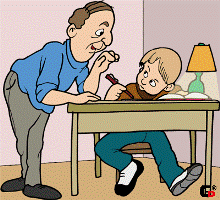 Учение — это нелегкий и ответственный труд. Поступление в школу существенно меняет жизнь ребенка, но не должно лишать его многообразия, радости, игры. У первоклассника должно оставаться достаточно времени для игровых занятийНАШ АДРЕС:электронная почта: sp_otrada@mtsr.krasnodar.ruсайт: www.otradnenskiy-srcn.ruКраснодарский крайОтрадненский район,ст. Попутная,ул. Красная, д.63,Телефон: 8(86144) 9-26-30Министерство труда и социальногоразвития Краснодарского краяГосударственное казенное учреждение социального обслуживания Краснодарского края «Отрадненский социально-реабилитационный центр для несовершеннолетних»Буклет для родителей«Ребенок школьник»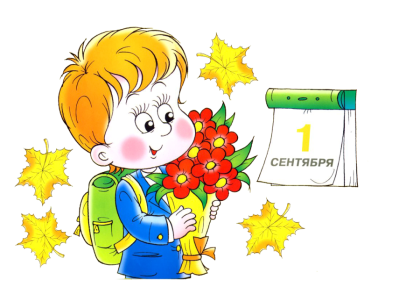 ст. Попутная2022г.Уважаемые родители!Чтобы ребенок ощутил вашу поддержку и заботу, любовь и внимание, чтобы он почувствовал себя близким и нужным, обязательно говорите ему слова любви и восхищения.Молодец!Хорошо!Удивительно!Гораздо лучше, чем я ожидал.Лучше, чем все, кого я знаю!Великолепно!Прекрасно!Грандиозно!Незабываемо!Именно этого мы давно ждали.Поздравляю!Сказано здорово - просто и ясно.Остроумно.Ты – просто чудо!Я горжусь, что тебе это удалось!Ты на верном пути.      В каждой работе обязательно найдите, за что можно было бы детей похвалить. Помните, что похвала и эмоциональная поддержка способны заметно повысить интеллектуальные достижения человека.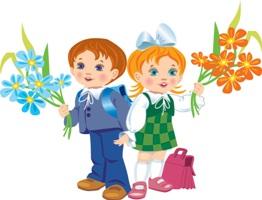 Секреты успеха1. Только вместе со школой можно добиться желаемых результатов в воспитании и обучении детей. Учитель – ваш первый союзник и друг вашей семьи. Советуйтесь с ним, поддерживайте его авторитет. Замечания о работе учителя высказывайте в школе, на собрании. Не критикуйте учителя в присутствии детей.2. С поступлением в школу в жизни вашего ребенка появился человек более авторитетный, чем вы. Это учитель. Уважайте мнение  первоклассника о своем педагоге.Обязательно посещайте все занятия и собрания для родителей. Если не сможете, сообщите об этом учителю лично или запиской через ребенка.3. Ежедневно интересуйтесь учебными успехами ребенка (спрашивайте: «Что ты сегодня узнал нового?» вместо традиционного «Какую сегодня получил оценку?»). Радуйтесь успехам, не раздражайтесь из-за каждой неудачи, постигшей ребенка.4. Ребенок не должен панически бояться ошибиться. Невозможно научиться чему-то, не ошибаясь. Старайтесь не выработать у ребенка страх перед ошибкой. Чувство страха - плохой советчик. Оно подавляет инициативу, желание учиться, да и просто радость жизни и радость познания. Помните: для ребенка что-то не уметь и что-то не знать - это нормальное положение вещей. На то он и ребенок. Этим нельзя попрекать.5. Регулярно контролируйте выполнение домашнего задания и оказывайте, если сможете, разумную помощь в их выполнении. Не пытайтесь выполнять задания вместо ребенка, только вместе. Помощь и контроль не должны быть муштрой. Главное – возбуждать интерес к учению.6. Проверяем домашнее задание,  нацеливайте ребенка на то, чтобы он умел доказывать правильность выполнения задания, приводить свои примеры. Чаще спрашивайте: «Почему?» «Докажи», «А можно ли по-другому?».7. Содействуйте тому, чтобы ребенок участвовал во всех касающихся его мероприятиях, проводимых в классе, школе.Старайтесь выслушать рассказы ребенка до конца. Поделиться своими переживаниями – естественная потребность детей.